Зарегистрировано в Минюсте России 21 апреля 2021 г. N 63204МИНИСТЕРСТВО ЦИФРОВОГО РАЗВИТИЯ, СВЯЗИИ МАССОВЫХ КОММУНИКАЦИЙ РОССИЙСКОЙ ФЕДЕРАЦИИФЕДЕРАЛЬНАЯ СЛУЖБА ПО НАДЗОРУ В СФЕРЕ СВЯЗИ,ИНФОРМАЦИОННЫХ ТЕХНОЛОГИЙ И МАССОВЫХ КОММУНИКАЦИЙПРИКАЗот 24 февраля 2021 г. N 18ОБ УТВЕРЖДЕНИИ ТРЕБОВАНИЙК СОДЕРЖАНИЮ СОГЛАСИЯ НА ОБРАБОТКУ ПЕРСОНАЛЬНЫХ ДАННЫХ,РАЗРЕШЕННЫХ СУБЪЕКТОМ ПЕРСОНАЛЬНЫХ ДАННЫХДЛЯ РАСПРОСТРАНЕНИЯВ соответствии с частью 9 статьи 9 Федерального закона от 27 июля 2006 г. N 152-ФЗ "О персональных данных" (Собрание законодательства Российской Федерации, 2006, N 31, ст. 3451; 2021, N 1, ст. 58), абзацем 2 пункта 1 Положения о Федеральной службе по надзору в сфере связи, информационных технологий и массовых коммуникаций, утвержденного постановлением Правительства Российской Федерации от 16 марта 2009 г. N 228 (Собрание законодательства Российской Федерации, 2009, N 12, ст. 1431), приказываю:1. Утвердить требования к содержанию согласия на обработку персональных данных, разрешенных субъектом персональных данных для распространения.1.1 Настоящий приказ вступает в силу с 1 сентября 2021 г. и действует до 1 сентября 2027 г.2. Направить настоящий приказ на государственную регистрацию Министерство юстиции Российской Федерации.РуководительА.Ю.ЛИПОВУтвержденыприказом Федеральной службыпо надзору в сфере связи,информационных технологийи массовых коммуникацийот 24.02.2021 N 18ТРЕБОВАНИЯК СОДЕРЖАНИЮ СОГЛАСИЯ НА ОБРАБОТКУ ПЕРСОНАЛЬНЫХ ДАННЫХ,РАЗРЕШЕННЫХ СУБЪЕКТОМ ПЕРСОНАЛЬНЫХ ДАННЫХДЛЯ РАСПРОСТРАНЕНИЯСогласие должно содержать следующую информацию:1) фамилия, имя, отчество (при наличии) субъекта персональных данных;2) контактная информация (номер телефона, адрес электронной почты или почтовый адрес субъекта персональных данных);3) сведения об операторе-организации - наименование, адрес, указанный в Едином государственном реестре юридических лиц, идентификационный номер налогоплательщика, основной государственный регистрационный номер (если он известен субъекту персональных данных);сведения об операторе - физическом лице - фамилия, имя, отчество (при наличии), место жительства или место пребывания;сведения об операторе-гражданине, являющемся индивидуальным предпринимателем, - фамилия, имя, отчество (при наличии), идентификационный номер налогоплательщика, основной государственный регистрационный номер (если он известен субъекту персональных данных);4) сведения об информационных ресурсах оператора (адрес, состоящий из наименования протокола (http или https), сервера (www), домена, имени каталога на сервере и имя файла веб-страницы), посредством которых будут осуществляться предоставление доступа неограниченному кругу лиц и иные действия с персональными данными субъекта персональных данных;5) цель (цели) обработки персональных данных;6) категории и перечень персональных данных, на обработку которых дается согласие субъекта персональных данных:персональные данные (фамилия, имя, отчество (при наличии), год, месяц, дата рождения, место рождения, адрес, семейное положение, образование, профессия, социальное положение, доходы, другая информация, относящаяся к субъекту персональных данных);специальные категории персональных данных <1> (расовая, национальная принадлежности, политические взгляды, религиозные или философские убеждения, состояние здоровья, интимной жизни, сведения о судимости);--------------------------------<1> Статья 10 Федерального закона от 27 июля 2006 г. N 152-ФЗ "О персональных данных".биометрические персональные данные <2>;--------------------------------<2> Статья 11 Федерального закона от 27 июля 2006 г. N 152-ФЗ "О персональных данных".7) категории и перечень персональных данных, для обработки которых субъект персональных данных устанавливает условия и запреты, а также перечень устанавливаемых условий и запретов <3> (заполняется по желанию субъекта персональных данных);--------------------------------<3> Часть 9 статьи 10.1 Федерального закона от 27 июля 2006 г. N 152-ФЗ "О персональных данных".8) условия, при которых полученные персональные данные могут передаваться оператором, осуществляющим обработку персональных данных, только по его внутренней сети, обеспечивающей доступ к информации лишь для строго определенных сотрудников, либо с использованием информационно-телекоммуникационных сетей, либо без передачи полученных персональных данных (заполняется по желанию субъекта персональных данных) <4>;--------------------------------<4> Часть 9 статьи 10.1 Федерального закона от 27 июля 2006 г. N 152-ФЗ "О персональных данных".9) срок действия согласия.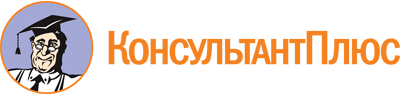 Приказ Роскомнадзора от 24.02.2021 N 18
"Об утверждении требований к содержанию согласия на обработку персональных данных, разрешенных субъектом персональных данных для распространения"
(Зарегистрировано в Минюсте России 21.04.2021 N 63204)Документ предоставлен КонсультантПлюс

www.consultant.ru

Дата сохранения: 28.02.2023
 